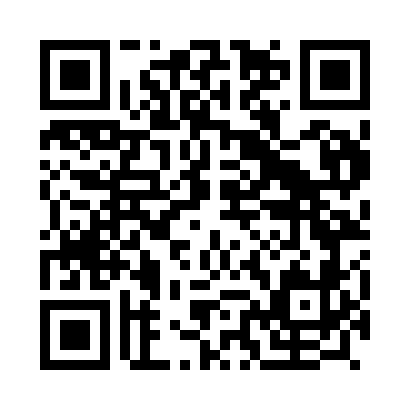 Prayer times for Murias, PortugalSat 1 Jun 2024 - Sun 30 Jun 2024High Latitude Method: Angle Based RulePrayer Calculation Method: Muslim World LeagueAsar Calculation Method: HanafiPrayer times provided by https://www.salahtimes.comDateDayFajrSunriseDhuhrAsrMaghribIsha1Sat3:515:571:266:398:5710:532Sun3:505:561:276:408:5710:543Mon3:495:561:276:408:5810:554Tue3:495:551:276:418:5910:565Wed3:485:551:276:418:5910:576Thu3:475:551:276:429:0010:587Fri3:465:541:276:429:0110:598Sat3:465:541:286:439:0111:009Sun3:455:541:286:439:0211:0110Mon3:455:541:286:439:0211:0211Tue3:445:541:286:449:0311:0312Wed3:445:541:286:449:0311:0313Thu3:445:541:296:449:0411:0414Fri3:445:541:296:459:0411:0515Sat3:435:541:296:459:0511:0516Sun3:435:541:296:459:0511:0617Mon3:435:541:296:469:0511:0618Tue3:435:541:306:469:0611:0619Wed3:435:541:306:469:0611:0720Thu3:445:541:306:469:0611:0721Fri3:445:541:306:469:0611:0722Sat3:445:551:316:479:0611:0723Sun3:445:551:316:479:0711:0724Mon3:455:551:316:479:0711:0725Tue3:455:561:316:479:0711:0726Wed3:465:561:316:479:0711:0727Thu3:465:561:326:479:0711:0728Fri3:475:571:326:479:0711:0729Sat3:485:571:326:489:0711:0730Sun3:485:581:326:489:0711:06